OŠ ANDRIJE  PALMOVIĆA Školska ulica 15, RasinjaRasinja, 24.5.2023.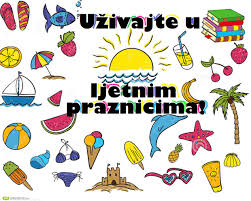 Četvrtak, 1.6.Petak, 2.6.MANEŠTRABANANATUNA BURGERPonedjeljak, 5.6.Utorak, 6.6.Srijeda, 7.6.Četvrtak, 8.6.Petak, 9.6.BUREK SA SIROMJOGURTJABUKA PEČENA PILETINARIŽAZELENA SALATAJUNEĆI GULAŠBANANA-OKRUGLICE S MILK PUNJENJEM ČAJPonedjeljak, 12.6.Utorak, 13.6.Srijeda, 14.6.Četvrtak, 15.6.Petak, 16.6.PAŠTETA KAKAOPILEĆI PAPRIKAŠJABUKARIŽA S POVRĆEMHRENOVKAJAGODEGRAH VARIVO S JEČMENOM KAŠOMPANIRANI OSLIĆPEČENI KRUMPIRPonedjeljak, 19.6.Utorak, 20.6.Srijeda, 21.6.KREM NAMAZČAJTJESTENINA BOLOGNESESENDVIČSLADOLED